
Rückblick Jugend 1. Saisonhälfte 2017/2018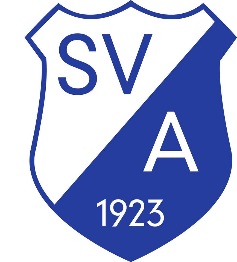 Nachdem nun auch die Bundesliga in die Winterpause geht, ist es mal wieder Zeit, einen kurzen Rückblick auf die vergangene Saisonhälfte aus Sicht Jugend zu geben. Wir haben eine Hinrunde erlebt, die von vielen Erfolgserlebnissen, aber auch schwierigeren Situationen geprägt war. Zum guten Glück blieben wir im Gegensatz zum Vorjahr von ganz schweren Verletzungen verschont und können uns voll und ganz auf die kommenden Festtage konzentrieren.Für unsere E-Jugend, die an der Hallenbezirksmeisterschaft teilnimmt, wird das Fest noch etwas schöner: am gestrigen Samstag wurden sie in Laufenburg souverän Gruppensieger und ziehen in die nächste Runde ein – mal schauen, welche Mannschaften uns dann zugelost werden. Unsere A-Jugend überwintert auf einem ausgezeichneten 4. Platz in der Bezirksliga. Wir gingen mit grossem Respekt in diese Runde, da wir doch einige Abgänge von Leistungsträgern in die Aktiven zu verzeichnen hatten. Die Mannschaft überraschte uns aber alle: von überragenden bis zu teils auch mal glücklich gewonnenen Spielen hat sich ein Team formiert, das ganz oben mitspielt.
Das Trainerteam mit Axel, Johannes und Timm leistet immer wieder Unglaubliches: die weiterhin reibungsfreie Integration diverser Flüchtlinge, die hohe Trainingspräsenz, die akribische Vorbereitung vor jedem Spiel führt dazu, dass wir in der Rückrunde uns durchaus Platz 3 als Saisonziel setzen können – wenn alle Spieler konzentriert und teamorientiert weiter arbeiten!Unsere B-Jugend in der Kreisliga Staffel 3 schliesst die Hinrunde mit einem guten 7. Platz in einer 12er Staffel ab. Auch hier musste sich die Mannschaft in den ersten Spielen erst finden, da doch ca. 50% des Teams neu aus der C-Jugend nach oben rückte. Umso erstaunlicher war es, dass kein Spiel hoch verloren wurde – wir haben in dieser Staffel eine hohe Leistungsdichte und somit wurde gegen besser Platzierte immer knapp mit 1 Tor Unterschied verloren – das Schöne: man war immer auf Augenhöhe und mit etwas Glück hätten noch 6-7 Punkte mehr drin liegen können. Harry und Eva haben die Truppe im Griff, immer wieder motiviert und angespornt – der leckere Pausentee von Harry’s Frau scheint auch Wunderkräfte zu haben, da in der kälteren Saisonzeit bessere Resultate erzielt wurden. Wir wollen mit der B-Jugend einen oberen Mittelfeldplatz erreichen und in der Rückrunde den einen oder anderen Punkt zurückholen, den wir in der Hinrunde unglücklich verloren haben. Unsere C-Jugend startete diese Runde mit einer 9er-Mannschaft – mit 13 Kindern im Kader war es leider unmöglich, eine 11er Mannschaft über die gesamte Saison zu melden – somit mussten wir leider automatisch die Rückstufung in die Kreisklasse in Kauf nehmen. Mit einem neuen Trainerteam um Dieter, H.-P. (der natürlich schon länger dabei ist) und Sutti wurde wieder mal Grosses geleistet: wir liegen in der Kreisklasse 2 auf einem hervorragenden 4. Platz und haben nur 5 Punkte Abstand auf den 1. Rang – die Mannschaft hat Traumspiele gezeigt – aber auch 1-2 Aussetzer gehabt, die letztendlich die Tabellenführung gekostet haben – hier müssen die Trainer in der Rückrunde drauf achten, dass jedes Spiel mit gleicher Konzentration und ohne Überheblichkeit durchgezogen wird – dann liegt ein Meistertitel für mich im Bereich des Möglichen. Unsere D-Jugend unter der Leitung von Felice, Dawid und unserem neuen Aushilfstrainer Nico war etwas das Sorgenkind der Hinrunde – ein Grossteil des Kaders kam neu aus der E-Jugend und wie es oft so ist – die D-Jugend ist die „unfairste“ Jugendstaffel – hier hat man Grössenverhältnisse von Philipp Lahm bis zu Dirk Nowitzki – um das mal anschaulich darzustellen. Trotzdem hat Felice (inklusive seiner ganzen Familie) und sein Team nie aufgegeben – unermüdlich wurden Dinge im Training geübt, wurde den Spielern Technik- und Taktikwissen vermittelt – und endlich: schon in den letzten 3 Rundenspielen zeigte sich, dass die Mannschaft gewinnen kann – was dann auch am letzten Spieltag endlich gelang und mich persönlich riesig für alle Trainer wie Spieler gefreut hat – dort gilt nur eines für die Rückrunde: macht einfach so weiter, wie ihr aufgehört habt und dann kommt alles gut.In der E-Jugend haben wir in dieser Saison den sportlichen Aspekt wieder etwas mehr in den Vordergrund gestellt – wir haben eine stärkere E1 gebildet, aber auch darauf geachtet, eine gute 2. E-Jugend zu haben, die ihre Spiele gewinnen kann  - und so ist es dann auch gekommen: Unter der Leitung von Hilpi, Robin, Orazio und immer wieder mal Rolf wurden wir mit der E1 souveräner Herbstmeister und mit der E2 erzielten wir einen soliden Mittelfeldplatz – wir haben gesamthaft gesehen in der aktuellen E-Jugend ein sehr gutes spielerisches Niveau – viele dieser Jungs trifft man jeden Nachmittag auf dem Kunstrasen – dieser Einsatz wird dann auch sportlich belohnt – also Hände weg von der PS4 und ab auf den Platz! Viel Glück in der Rückrunde, wo man sich dann mit stärkeren Gegnern messen wird – und ganz wichtig: mit Spass und Freude bei der Sache bleiben. Unsere F-Jugend Mannschaft unter der Leitung von Oswald und aushilfsweise von Orazio hat wiederum tolle Leistungen erbracht - mit etwas über 10 Kindern haben wir nicht so viele Spieler wie in der letzten Saison, deshalb haben wir in der Hinrunde nur 1 Mannschaft gemeldet – voraussichtlich werden wir in der Rückrunde wieder mit 2 Mannschaften an den Start gehen können. Auch hier ist es immer wieder unglaublich wie Oswald, nach mittlerweile mehr als 30 Jahren Trainerarbeit, die Kids motiviert und zu Höchstleistungen führt – Disziplin – Lernen, wie man sich in einem Team verhält – das alles muss in kindgerechter Sprache vermittelt werden – kein einfacher Auftrag, wenn man das Rudel kleiner Fussballtiere auf dem Platz mal erlebt!  Zum guten Schluss kommen wir zu unseren Kickers oder Bambinis – unter der Leitung von Nanni und Christian wurden unsere Jüngsten auch in diesem Jahr wieder spielerisch und mit viel Enthusiasmus und kindgerechter Trainingsweise an das Thema Fussball herangeführt. Mittlerweile werden auch von den Kickers Turniere besucht und es macht Riesenfreude, dass wir schon dort grosse Erfolge feiern dürfen – auch wenn der Hotdog oder die Waffel nach dem Spiel manchmal noch wichtiger ist. Mit über 15 Kickers stellen wir auch in diesem Jahr eine weiterhin gute Nachwuchsentwicklung fest. Und wieder mal: wenn ich ein Training der Bambinis besuche und sehe, wie Nanni und Christian hier den Überblick bewahren – unglaublich, wie sie diese Jugend (erinnert mich manchmal an den Mais in einer Popcorn-Maschine: springen in alle Richtungen) managen und so motivieren, dass sie bei der Sache bleiben und unsere zukünftigen Stammspieler werden. In Summe haben wir eine sehr schöne 1. Saisonhälfte erlebt, die über alle Jugenden von einem ausserordentlichen Trainerstamm gestaltet wurde. An dieser Stelle möchte ich allen Trainern im Namen der gesamten Vorstandschaft des SV Albbruck ein herzliches Dankeschön übermitteln.An alle Spieler, alle Eltern, alle Gönner und alle mit der Jugend verbundenen Personen: Danke für alles und wir zählen auch in der Rückrunde auf Euch!Nutzt die ruhige Weihnachtszeit, um Kraft zu tanken und dann geht’s voller Elan in die Rückrunde!Ganz liebe GrüsseBernd Böhler
Jugendleiter SV Albbruck